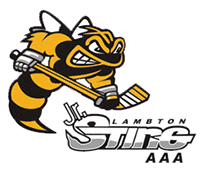 Board Meeting February 21, 2017Regrets:	Mike Johnson		Bob Neelin		Kelly Lemieux	Shawn Antosiak		Paul Moffatt7:00 PM 	Meeting called to order7:01 PM	Approval of Agenda					Kelly/Lane	Carried7:05 PM	Scott Jones presented to the board on opportunities with TPH. He discussed meeting with Jeff Perry and that Jeff will be presenting an idea of future Skills Development. Scott wants to be part of helping AAA get better. He mentioned that he is doing sessions in rural communities around Sarnia.7:20 PM	Motion to accept January minutes			Devine/Hall	Carried7:25 PM	Motion to accept the resignation of Kelly Lemieux	Hall/Kelly	Carried7:25 PM	Darryl presented the opportunity for Hudl for coaches to use the video app to teach players $400 US (plus 10% discount for more than 3 teams) – Bruce put this in his program development budget for teams for next year.7:30 PM	Darryl gave his president’s report on things he did since last board meetingPresident’s meeting in London – focus was on ways to increase registration as numbers across Canada continue to dwindle. Freedom of Movement from Minor Bantam and up will be a reality for this season.Esso Medals and certificates were given to each team. Thanks to Paul Hurtabise and Esso for providing.Met with Linda Lauzon, Sarnia Hockey and Sarnia girl’s hockey representatives to discuss ice for next year. Lambton AAA from Minor Bantam to Major Midget will have all ice times at PASA.Contacted parents of suspended Major atom player and the complainant’s parents on board’s ruling. Glenn Hall and Darryl met with the team to explain what happened and how future issues will be held. Darryl sent an email to all coaches to inform them of the incident/ruling, and that any bullying would be a minimum 14 day suspension going forward, so please inform your team.Provided blackout dates – teams need to try and book tournaments during these datesDiscussed goalie skills session and issues that parents brought forward for refund requests. (See motion later in minutes) Darryl noted e-vote results that took place since last meeting so they are included in minutes. Ratification of Brad Drury for Major Pee Wee and Alex Mc Fadden for Minor Midget was approved and a motion to reduce the suspension of the major atom player was not approved.Discussed asking this year’s coaches feedback on weaknesses they felt their team had this year…use it for helping next year’s coach. We discussed the Coaches summit which will be the upcoming weeks to focus on the hockey side of our organization8:00 PM 	Motion to reimburse goalies from Minor Atom to Minor Midget up to $150 upon presentation of a receipt from any goalie school. 	Trusler/Aberhart	Carried			(Coaches/managers to send message to their goalies)8:10 PM	Discussed Major Midget and continuing their ice even though they have been eliminated. Some felt it was a good way for the coach to get a good look at new players and an opportunity to see some AP players from Elgin prior to tryouts.	Motion to continue to pay for the Major Midget Practice ice for approximately 6 more weeks 					Hall/Lane		Carried8:20 PM	1st VP - nothing new to report8:22 PM	2nd - VP nothing new to report8:25 PM	Treasurer - Ryan stated that the first draft of next year’s budget is done. He also has interviews being scheduled for ice scheduler and book keeper job.8:30 PM	Policy – Terry stated that the refund policy is almost complete and will be presented at the next meeting, she also mentioned that we had a chance to use the complaint flow chart and it worked great, however, she has a few small suggestions she will bring forward to tweak it. She presented preliminary work on a goalie playing policy. Darryl will send out the Fair Play Guidelines to all board members and ask that they send comments to Bruce and Terry so they can present a future policy to the board.8:45 PM	Risk Management – nothing new to report8:47 PM 	Ice Scheduler – nothing new to report8:50 PM 	Program development – Bruce said he has nothing more to add. He led discussion throughout the evening with regard to his budget for next year’s program development, goalie playing time and goalie refund.9:00 PM	Equipment – Marc is contacting all coaches for the team’s MVP, he is attending the alliance meeting and will see where the Permission to Skate forms are and he also discussed jerseys for next year.The Board discussed recognizing the 5 players who have been with the association since minor Atom. Those players are to be offered their Black Home jerseys as a token, as well as plaques that will be presented at the AGM.9:15 PM		Website – Nothing new to report9:17 PM	Fundraising – Chris Knowles presented this year’s year books to teams. Stated that all elimination draw tickets have been dispersed. He mentioned the need to get away from the paper year book and because of time, he said he will send out ideas for future directions on fund raising and would like all to send back comments.9:25 PM	motion to go in Camera				Kelly/Hall		Carried9:45 PM	motion to come out of camera			Trusler/Devine		Carried9:46 PM 	Motion to accept Darry Moore as president and Paul Moffat as 2nd VP for a two year term.					Hall/Kelly		Carried9:50 PM	Motion to adjourn				Devine/Trusler		Carried